Léonard Da Vinci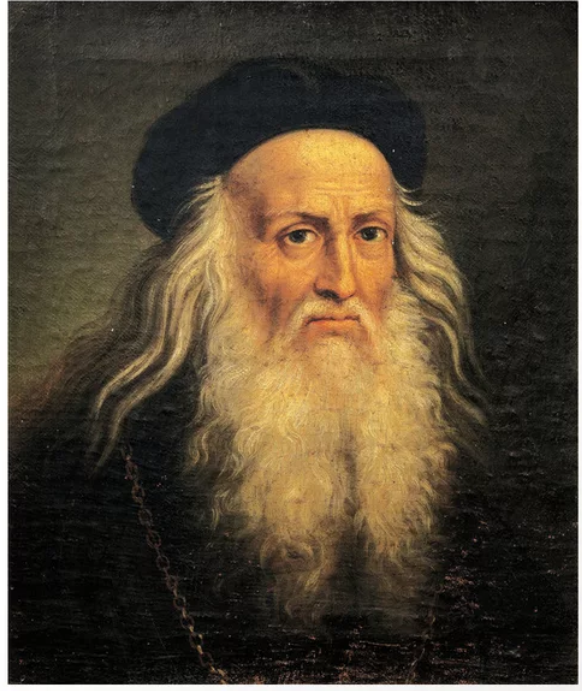 Nationalité:ItalienPériode de temps:1452-1519Contribution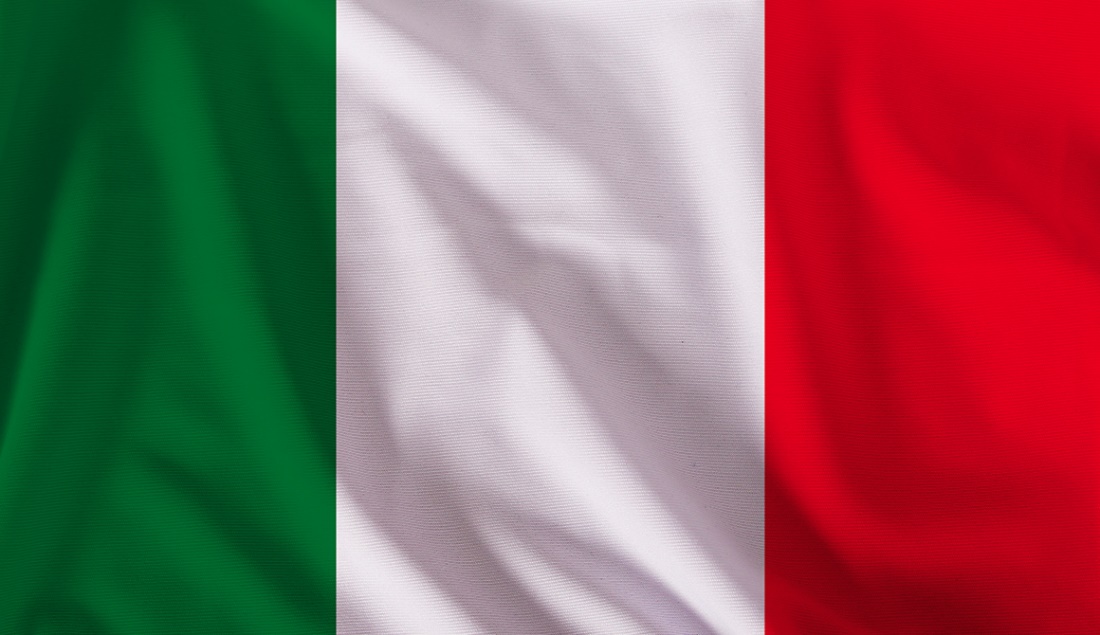 -cartographie, - géologie -de l'art,